АМАНАКСКИЕ                                             Распространяется    бесплатноВЕСТИ 19 января  2018г                                                                                                                                                              №2(213)ОФИЦИАЛЬНОИнформационный вестник Собрания представителей сельского поселения Старый Аманак муниципального района Похвистневский Самарской областиАдминистрации сельского поселения Старый Аманак муниципального района ПохвистневскийПРЕСС-РЕЛИЗ                                                                                                                       18.01.2017 г.За электронной подписью – в региональную Кадастровую палатуОформление цифрового аналога собственноручной подписи человека обойдется в учреждении дешевле, чем в других организациях.Электронная подпись позволяет участвовать в современном юридически-значимом документообороте, предлагая при этом сокращение неизбежных для традиционного бумажного документооборота расходов времени и средств на доставку документов. Использование электронной подписи позволяет получать различные виды государственных услуг и заверять документы как юридическим, так и физическим лицам. Кадастровая палата Самарской области не первый год занимается выдачей подобных реквизитов и обладает рядом преимуществ по сравнению с другими структурами, оказывающими аналогичные услуги.Многие удостоверяющие центры выдают на каждую услугу отдельную электронную подпись. В отличие от них удостоверяющий центр Кадастровой палаты предоставляет сертификаты, которые не только обладают гарантией качества госучреждения, но и подходят одновременно к большинству площадок и информационных ресурсов. Заявитель приобретает практически универсальное средство, с помощью которого получает доступ к услугам Росреестра, налоговой и таможенной служб, порталу Федеральной службы судебных приставов, ГИС ЖКХ и многим другим федеральным и региональным сервисам и ведомствам, взаимодействующим с порталом государственных услуг (www.gosuslugi.ru). Стоимость сертификата электронной подписи в электронном виде составляет 700 рублей, то есть значительно ниже среднерыночной, а срок действия дольше – 1 год и 3 месяца, что позволяет сократить потребность в перевыпуске сертификатов с истекшим сроком действия.Кроме того, с помощью такой подписи ее обладатель сможет в режиме "онлайн" поставить объект недвижимости на кадастровый учет, зарегистрировать право собственности на него, получить сведения из Единого государственного реестра недвижимости, отследить штрафы ГИБДД, поставить автомобиль на учет, получить ИHH и пр. Следует отметить, что документы с электронной подписью защищены от подделки. Электронный документ, заверенный квалифицированным сертификатом ключа проверки электронной подписи, имеет юридическую силу, аналогичную бумажному варианту.Чтобы получить сертификат электронной подписи, необходимо оставить заявку на сайте удостоверяющего центра (https://uc.kadastr.ru/). После получения подтверждения правильности заполнения сведений, оплаты услуги по квитанции, которая поступит на электронную почту, необходимо записаться на прием в ближайший удостоверяющий центр региональной Кадастровой палаты, и единожды прийти для завершения процедуры оформления.ПРЕСС-РЕЛИЗ                                                                                                                       18.01.2017 г.За электронной подписью – в региональную Кадастровую палатуОформление цифрового аналога собственноручной подписи человека обойдется в учреждении дешевле, чем в других организациях.Электронная подпись позволяет участвовать в современном юридически-значимом документообороте, предлагая при этом сокращение неизбежных для традиционного бумажного документооборота расходов времени и средств на доставку документов. Использование электронной подписи позволяет получать различные виды государственных услуг и заверять документы как юридическим, так и физическим лицам. Кадастровая палата Самарской области не первый год занимается выдачей подобных реквизитов и обладает рядом преимуществ по сравнению с другими структурами, оказывающими аналогичные услуги.Многие удостоверяющие центры выдают на каждую услугу отдельную электронную подпись. В отличие от них удостоверяющий центр Кадастровой палаты предоставляет сертификаты, которые не только обладают гарантией качества госучреждения, но и подходят одновременно к большинству площадок и информационных ресурсов. Заявитель приобретает практически универсальное средство, с помощью которого получает доступ к услугам Росреестра, налоговой и таможенной служб, порталу Федеральной службы судебных приставов, ГИС ЖКХ и многим другим федеральным и региональным сервисам и ведомствам, взаимодействующим с порталом государственных услуг (www.gosuslugi.ru). Стоимость сертификата электронной подписи в электронном виде составляет 700 рублей, то есть значительно ниже среднерыночной, а срок действия дольше – 1 год и 3 месяца, что позволяет сократить потребность в перевыпуске сертификатов с истекшим сроком действия.Кроме того, с помощью такой подписи ее обладатель сможет в режиме "онлайн" поставить объект недвижимости на кадастровый учет, зарегистрировать право собственности на него, получить сведения из Единого государственного реестра недвижимости, отследить штрафы ГИБДД, поставить автомобиль на учет, получить ИHH и пр. Следует отметить, что документы с электронной подписью защищены от подделки. Электронный документ, заверенный квалифицированным сертификатом ключа проверки электронной подписи, имеет юридическую силу, аналогичную бумажному варианту.Чтобы получить сертификат электронной подписи, необходимо оставить заявку на сайте удостоверяющего центра (https://uc.kadastr.ru/). После получения подтверждения правильности заполнения сведений, оплаты услуги по квитанции, которая поступит на электронную почту, необходимо записаться на прием в ближайший удостоверяющий центр региональной Кадастровой палаты, и единожды прийти для завершения процедуры оформления.С О Б Р А Н И ЕП Р Е Д С Т А В И Т Е Л Е Й                                              СЕЛЬСКОГО ПОСЕЛЕНИЯ СТАРЫЙ АМАНАКМУНИЦИПАЛЬНОГО РАЙОНАПОХВИСТНЕВСКИЙСАМАРСКОЙ ОБЛАСТИтретьего созываР Е Ш Е Н И Е19 января 2018 г. № 76с.Старый АманакОб утверждении местных нормативов градостроительного проектирования сельского поселения Старый Аманак муниципального района Похвистневский Самарской области В соответствии с положениями статей  29.2, 29,4  Градостроительного кодекса Российской Федерации, Федеральным законом Российской Федерации № 131-ФЗ от 06.10.2003г. «Об общих принципах организации местного самоуправления в Российской Федерации», Приказом министерства строительства Самарской области от 24.12.2014 N 526-п "Об утверждении региональных нормативов градостроительного проектирования Самарской области", Уставом сельского поселения Старый Аманак муниципального района Похвистневский Самарской области, Собрание представителей сельского поселения Старый Аманак муниципального района Похвистневский Самарской областиРЕШИЛО:Утвердить прилагаемые Местные нормативы градостроительного проектирования сельского поселения Старый Аманак муниципального района Похвистневский Самарской области.Опубликовать настоящее Решение в газете « Аманакские вести»  и разместить на официальном сайте Администрации поселения  в сети Интернет.Настоящее Решение вступает в силу со дня его официального опубликования.Председатель Собрания представителейсельского поселенияСтарый Аманак муниципального района ПохвистневскийСамарской области                                                                                                      Е.П.ХудановГлава сельского поселения Старый Аманак муниципального района Похвистневский Самарской области                                                                         В.П.ФадеевПриложение          к Решению Собрания представителей сельского поселения Старый Аманакмуниципального района ПохвистневскийСамарской областиот 19 января 2018 года № 76Местные нормативы градостроительного проектирования сельского поселения  Старый Аманак муниципального района Похвистневский Самарской области1. Общие положения1.1. Настоящие местные нормативы градостроительного проектирования сельского поселения Старый Аманак муниципального района Похвистневский Самарской области (далее также - нормативы) разработаны в соответствии с положениями статей 29.2, 29.4 Градостроительного кодекса Российской Федерации, Законом Самарской области от 12 июля 2006 года № 90-ГД «О градостроительной деятельности на территории Самарской области», приказом министерства строительства Самарской области от 24.12.2014 N 526-п "Об утверждении региональных нормативов градостроительного проектирования Самарской области" и устанавливают:совокупность расчетных показателей минимально допустимого уровня обеспеченности объектами местного значения сельского поселения Старый Аманак и расчетных показателей максимально допустимого уровня территориальной доступности таких объектов для населения сельского поселения Старый Аманак муниципального района Похвистневский Самарской области;1.2. Настоящие нормативы включают в себя:основную часть (расчетные показатели, указанные в абзацах втором пункта 1.1 настоящих нормативов);материалы по обоснованию расчетных показателей, содержащихся                      в основной части нормативов;правила и область применения расчетных показателей, содержащихся       в основной части нормативов.2. Основная часть. Расчетные показатели
минимально допустимого уровня обеспеченности объектами местного значения населения сельского поселения Старый Аманак муниципального района Похвистневский Самарской области и расчетные показатели максимально допустимого уровня территориальной доступности таких объектов для населения сельского поселения Старый Аманак муниципального района Похвистневский Самарской области3. Обоснование расчетных показателей, содержащихся в основной части нормативовРасчетные показатели минимально допустимого уровня обеспеченности объектами местного значения, содержащиеся в основной части настоящих нормативов, приняты равными предельным значениям расчетных показателей минимально допустимого уровня обеспеченности объектами местного значения, установленным региональными нормативами градостроительного проектирования Самарской области.Расчетные показатели максимально допустимого уровня доступности объектов местного значения, содержащиеся в основной части настоящих нормативов, приняты равными предельным значениям расчетных показателей максимально допустимого уровня доступности объектов местного значения, установленным региональными нормативами градостроительного проектирования Самарской области.4. Правила и область применения 
расчетных показателей, содержащихся в основной части 
местных нормативов градостроительного проектирования сельского поселения Старый Аманак муниципального района Похвистневский Самарской области1.    Расчетные показатели минимально допустимого уровня обеспеченности объектами местного значения сельского поселения Старый Аманак  муниципального района Похвистневский Самарской области                            и расчетные показатели максимально допустимого уровня территориальной доступности таких объектов для населения сельского поселения Старый Аманак муниципального района Похвистневский Самарской области, установленные в нормативах градостроительного проектирования муниципального района Похвистневский Самарской области применяются при подготовке:1)   генерального плана сельского поселения Старый Аманак муниципального района Похвистневский Самарской области;2)   документации по планировке территории;2. Область применения конкретных расчетных показателей, указанных в разделе 2 настоящих нормативов, приведены в таблице.Таблица. Области применения расчетных показателей, 
установленных местными нормативами градостроительного проектирования сельского поселения                              Старый Аманак муниципального района Похвистневский Самарской области, для объектов местного значения сельского поселенияПринятые сокращения:ГП с.п. – генеральный план сельского поселения Самарской областиДПТ – документация по планировке территории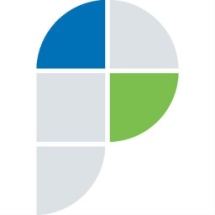 Филиал федерального государственного бюджетного учреждения «Федеральная кадастровая палата Федеральной службы государственной регистрации, кадастра и картографии» по Самарской областиг. Самара, ул. Ленинская, 25а,e-mail: pr_fkp@mail.ru, twitter: @pr_fkp, www.kadastr.ru№ п/пНаименование вида объекта местного значенияПредельные значения расчетных показателей минимально допустимого уровня обеспеченностиПредельные значения расчетных показателей минимально допустимого уровня обеспеченностиПредельные значения расчетных показателей минимально допустимого уровня обеспеченностиПредельные значения расчетных показателей минимально допустимого уровня обеспеченностиПредельные значения расчетных показателей минимально допустимого уровня обеспеченностиПредельные значения расчетных показателей минимально допустимого уровня обеспеченностиПредельные значения расчетных показателей минимально допустимого уровня обеспеченностиПредельные значения расчетных показателей минимально допустимого уровня обеспеченностиПредельные значения расчетных показателей минимально допустимого уровня обеспеченностиПредельные значения расчетных показателей максимально допустимого уровня территориальной доступностиПредельные значения расчетных показателей максимально допустимого уровня территориальной доступностиПредельные значения расчетных показателей максимально допустимого уровня территориальной доступностиПредельные значения расчетных показателей максимально допустимого уровня территориальной доступности№ п/пНаименование вида объекта местного значенияединица измерениязначение показателязначение показателязначение показателязначение показателязначение показателязначение показателязначение показателязначение показателявид доступности, единица измерениязначение показателязначение показателязначение показателяОбъекты в области образованияОбъекты в области образованияОбъекты в области образованияОбъекты в области образованияОбъекты в области образованияОбъекты в области образованияОбъекты в области образованияОбъекты в области образованияОбъекты в области образованияОбъекты в области образованияОбъекты в области образованияОбъекты в области образованияОбъекты в области образованияОбъекты в области образованияОбъекты в области образования1Общеобразовательные организацииколичество учащихся на 1 тысячу человек110110110110110110110110пешеходная доступность, метрыдля учащихся I ступени обучениядля учащихся II и III ступени обучениядля учащихся II и III ступени обучения1Общеобразовательные организацииколичество учащихся на 1 тысячу человек110110110110110110110110пешеходная доступность, метры2 0004 0004 0001Общеобразовательные организацииколичество учащихся на 1 тысячу человек110110110110110110110110транспортная доступность, минутыдля учащихся I ступени обучениядля учащихся II и III ступени обучениядля учащихся II и III ступени обучения1Общеобразовательные организацииколичество учащихся на 1 тысячу человек110110110110110110110110транспортная доступность, минуты1530**30**1Общеобразовательные организацииколичество учащихся на 1 тысячу человек110110110110110110110110Примечания:* Транспортному обслуживанию подлежат учащиеся общеобразовательных организаций, расположенных в сельских населенных пунктах, проживающие на расстоянии свыше 1 км от учреждения. Подвоз учащихся осуществляется на транспорте, предназначенном для перевозки детей. Предельный пешеходный подход учащихся к месту сбора на остановке должен быть не более 500 м.** Транспортная доступность учащихся II и III ступени обучения не должна превышать 15 км. Примечания:* Транспортному обслуживанию подлежат учащиеся общеобразовательных организаций, расположенных в сельских населенных пунктах, проживающие на расстоянии свыше 1 км от учреждения. Подвоз учащихся осуществляется на транспорте, предназначенном для перевозки детей. Предельный пешеходный подход учащихся к месту сбора на остановке должен быть не более 500 м.** Транспортная доступность учащихся II и III ступени обучения не должна превышать 15 км. Примечания:* Транспортному обслуживанию подлежат учащиеся общеобразовательных организаций, расположенных в сельских населенных пунктах, проживающие на расстоянии свыше 1 км от учреждения. Подвоз учащихся осуществляется на транспорте, предназначенном для перевозки детей. Предельный пешеходный подход учащихся к месту сбора на остановке должен быть не более 500 м.** Транспортная доступность учащихся II и III ступени обучения не должна превышать 15 км. Примечания:* Транспортному обслуживанию подлежат учащиеся общеобразовательных организаций, расположенных в сельских населенных пунктах, проживающие на расстоянии свыше 1 км от учреждения. Подвоз учащихся осуществляется на транспорте, предназначенном для перевозки детей. Предельный пешеходный подход учащихся к месту сбора на остановке должен быть не более 500 м.** Транспортная доступность учащихся II и III ступени обучения не должна превышать 15 км. 2Дошкольные образовательные организацииколичество мест на 1 тысячу человек5555555555555555пешеходная доступность, метрыв сельских населенных пунктахв сельских населенных пунктах5003Организации дополнительного образования детейколичество мест на 1 тысячу человек4545454545454545транспортная доступность, минутыв населенных пунктах, являющихся административными центрами муниципальных районов в населенных пунктах, являющихся административными центрами муниципальных районов 203Организации дополнительного образования детейколичество мест на 1 тысячу человек4545454545454545транспортная доступность, минутыв иных населенных пунктов в иных населенных пунктов не устанавливаетсяОбъекты в области физической культуры и массового спортаОбъекты в области физической культуры и массового спортаОбъекты в области физической культуры и массового спортаОбъекты в области физической культуры и массового спортаОбъекты в области физической культуры и массового спортаОбъекты в области физической культуры и массового спортаОбъекты в области физической культуры и массового спортаОбъекты в области физической культуры и массового спортаОбъекты в области физической культуры и массового спортаОбъекты в области физической культуры и массового спортаОбъекты в области физической культуры и массового спортаОбъекты в области физической культуры и массового спортаОбъекты в области физической культуры и массового спортаОбъекты в области физической культуры и массового спортаОбъекты в области физической культуры и массового спорта4Физкультурно-спортивные залыквадратные метры общей площади пола на 1 тысячу человек350350350350350350350350транспортная доступность, минуты2020205Плавательные бассейныквадратные метры зеркала воды на 1 тысячу человек7575757575757575транспортная доступность, минутыв населенных пунктах, являющихся административными центрами муниципальных районов в населенных пунктах, являющихся административными центрами муниципальных районов 205Плавательные бассейныквадратные метры зеркала воды на 1 тысячу человек7575757575757575транспортная доступность, минутыв иных населенных пунктах в иных населенных пунктах не устанавливается6Плоскостные физкультурно-спортивные сооруженияквадратные метры на 1 тысячу человек20002000200020002000200020002000пешеходная доступность, метры1 0001 0001 000Объекты в области библиотечного обслуживанияОбъекты в области библиотечного обслуживанияОбъекты в области библиотечного обслуживанияОбъекты в области библиотечного обслуживанияОбъекты в области библиотечного обслуживанияОбъекты в области библиотечного обслуживанияОбъекты в области библиотечного обслуживанияОбъекты в области библиотечного обслуживанияОбъекты в области библиотечного обслуживанияОбъекты в области библиотечного обслуживанияОбъекты в области библиотечного обслуживанияОбъекты в области библиотечного обслуживанияОбъекты в области библиотечного обслуживанияОбъекты в области библиотечного обслуживанияОбъекты в области библиотечного обслуживания7Общедоступные библиотеки сельских поселений (сельские массовые библиотеки)количество объектовв населенных пунктах, являющихся административными центрами сельских поселений, с числом жителей свыше 1 тысячи человек в населенных пунктах, являющихся административными центрами сельских поселений, с числом жителей свыше 1 тысячи человек в населенных пунктах, являющихся административными центрами сельских поселений, с числом жителей свыше 1 тысячи человек в населенных пунктах, являющихся административными центрами сельских поселений, с числом жителей свыше 1 тысячи человек в населенных пунктах, являющихся административными центрами сельских поселений, с числом жителей свыше 1 тысячи человек 1 на каждую 1 тысячу населения1 на каждую 1 тысячу населения1 на каждую 1 тысячу населениятранспортная доступность, минуты30 30 30 в населенных пунктах сельских поселений с числом  жителей более 500 человек, расположенных на расстоянии более 5 км от административного  центра поселенияв населенных пунктах сельских поселений с числом  жителей более 500 человек, расположенных на расстоянии более 5 км от административного  центра поселенияв населенных пунктах сельских поселений с числом  жителей более 500 человек, расположенных на расстоянии более 5 км от административного  центра поселенияв населенных пунктах сельских поселений с числом  жителей более 500 человек, расположенных на расстоянии более 5 км от административного  центра поселенияв населенных пунктах сельских поселений с числом  жителей более 500 человек, расположенных на расстоянии более 5 км от административного  центра поселения1 филиал1 филиал1 филиалколичество единиц хранения, количество читательских мест на 1 тысячу человекпри населении, тысяч человекколичество единиц хранения в тысячахколичество единиц хранения в тысячахколичество единиц хранения в тысячахколичество единиц хранения в тысячахколичество читательских местколичество читательских местколичество читательских местколичество единиц хранения, количество читательских мест на 1 тысячу человексвыше 1 до 2 6-7,56-7,56-7,56-7,55-65-65-6количество единиц хранения, количество читательских мест на 1 тысячу человексвыше 2 до 5 5-65-65-65-64-54-54-5Примечания:1. Дополнительно в центральной библиотеке сельского поселения на 1 тысячу человек: 4,5-5 тысячи единиц хранения, 3-4 читательских места.Примечания:1. Дополнительно в центральной библиотеке сельского поселения на 1 тысячу человек: 4,5-5 тысячи единиц хранения, 3-4 читательских места.Примечания:1. Дополнительно в центральной библиотеке сельского поселения на 1 тысячу человек: 4,5-5 тысячи единиц хранения, 3-4 читательских места.Примечания:1. Дополнительно в центральной библиотеке сельского поселения на 1 тысячу человек: 4,5-5 тысячи единиц хранения, 3-4 читательских места.Примечания:1. Дополнительно в центральной библиотеке сельского поселения на 1 тысячу человек: 4,5-5 тысячи единиц хранения, 3-4 читательских места.Примечания:1. Дополнительно в центральной библиотеке сельского поселения на 1 тысячу человек: 4,5-5 тысячи единиц хранения, 3-4 читательских места.Примечания:1. Дополнительно в центральной библиотеке сельского поселения на 1 тысячу человек: 4,5-5 тысячи единиц хранения, 3-4 читательских места.Примечания:1. Дополнительно в центральной библиотеке сельского поселения на 1 тысячу человек: 4,5-5 тысячи единиц хранения, 3-4 читательских места.8Детские библиотекиколичество объектовв населенных пунктах, являющихся административными центрами сельских поселений, с числом жителей свыше 1 тысяч человек в населенных пунктах, являющихся административными центрами сельских поселений, с числом жителей свыше 1 тысяч человек в населенных пунктах, являющихся административными центрами сельских поселений, с числом жителей свыше 1 тысяч человек 1 на каждую 1 тысячу детского населения1 на каждую 1 тысячу детского населения1 на каждую 1 тысячу детского населения1 на каждую 1 тысячу детского населения1 на каждую 1 тысячу детского населениятранспортная доступность, минутыв сельских населенных пунктах, являющихся административными центрами муниципальных районов30308Детские библиотекиколичество объектовв иных населенных пунктахв иных населенных пунктахв иных населенных пунктахне устанавливаетсяне устанавливаетсяне устанавливаетсяне устанавливаетсяне устанавливаетсятранспортная доступность, минутыв иных населенных пунктахне устанавливаетсяне устанавливается9Юношеские библиотекиколичество объектовв сельских населенных пунктахв сельских населенных пунктахв сельских населенных пунктахне устанавливаетсяне устанавливаетсяне устанавливаетсяне устанавливаетсяне устанавливаетсятранспортная доступность, минуты202020Объекты в области культуры и искусстваОбъекты в области культуры и искусстваОбъекты в области культуры и искусстваОбъекты в области культуры и искусстваОбъекты в области культуры и искусстваОбъекты в области культуры и искусстваОбъекты в области культуры и искусстваОбъекты в области культуры и искусстваОбъекты в области культуры и искусстваОбъекты в области культуры и искусстваОбъекты в области культуры и искусстваОбъекты в области культуры и искусстваОбъекты в области культуры и искусстваОбъекты в области культуры и искусстваОбъекты в области культуры и искусства10Учреждения культуры клубного типа сельских поселенийколичество меств сельских поселениях                     с числом жителей от 1 тысячи  до 5 тысяч человек в сельских поселениях                     с числом жителей от 1 тысячи  до 5 тысяч человек в сельских поселениях                     с числом жителей от 1 тысячи  до 5 тысяч человек в сельских поселениях                     с числом жителей от 1 тысячи  до 5 тысяч человек 100 зрительских мест на 1 тысячу жителей100 зрительских мест на 1 тысячу жителей100 зрительских мест на 1 тысячу жителей100 зрительских мест на 1 тысячу жителейтранспортная доступность, минутыв населенных пунктах, являющихся административными центрами сельских поселений303010Учреждения культуры клубного типа сельских поселенийколичество меств населенных пунктах с числом жителей до 100 человекв населенных пунктах с числом жителей до 100 человекв населенных пунктах с числом жителей до 100 человекв населенных пунктах с числом жителей до 100 человекпередвижная форма обслуживанияпередвижная форма обслуживанияпередвижная форма обслуживанияпередвижная форма обслуживаниятранспортная доступность, минутыв иных населенных пунктахне устанавливаетсяне устанавливается11Музеиколичество объектов на муниципальное образованиев сельском поселениив сельском поселениив сельском поселениив сельском поселении1111-не устанавливаетсяне устанавливаетсяне устанавливается12Универсальные спортивно-зрелищные залыколичество мест на 1 тысячу человекв сельских населенных пунктахв сельских населенных пунктахв сельских населенных пунктахв сельских населенных пунктахне устанавливаетсяне устанавливаетсяне устанавливаетсяне устанавливаетсятранспортная доступность, минуты404040В области создания условий для массового отдыха жителей поселения и организация обустройства мест массового отдыха населенияВ области создания условий для массового отдыха жителей поселения и организация обустройства мест массового отдыха населенияВ области создания условий для массового отдыха жителей поселения и организация обустройства мест массового отдыха населенияВ области создания условий для массового отдыха жителей поселения и организация обустройства мест массового отдыха населенияВ области создания условий для массового отдыха жителей поселения и организация обустройства мест массового отдыха населенияВ области создания условий для массового отдыха жителей поселения и организация обустройства мест массового отдыха населенияВ области создания условий для массового отдыха жителей поселения и организация обустройства мест массового отдыха населенияВ области создания условий для массового отдыха жителей поселения и организация обустройства мест массового отдыха населенияВ области создания условий для массового отдыха жителей поселения и организация обустройства мест массового отдыха населенияВ области создания условий для массового отдыха жителей поселения и организация обустройства мест массового отдыха населенияВ области создания условий для массового отдыха жителей поселения и организация обустройства мест массового отдыха населенияВ области создания условий для массового отдыха жителей поселения и организация обустройства мест массового отдыха населенияВ области создания условий для массового отдыха жителей поселения и организация обустройства мест массового отдыха населенияВ области создания условий для массового отдыха жителей поселения и организация обустройства мест массового отдыха населенияВ области создания условий для массового отдыха жителей поселения и организация обустройства мест массового отдыха населения13Озелененные территории общего пользования (без учета городских лесов)квадратный метр на 1 человека66666666пешеходная доступность, метры1 0001 0001 00014Парки культуры и отдыхаколичество объектовв населенных пунктах с числом жителей до 10 тысяч человек в населенных пунктах с числом жителей до 10 тысяч человек в населенных пунктах с числом жителей до 10 тысяч человек не устанавливаетсяне устанавливаетсяне устанавливаетсяне устанавливаетсяне устанавливаетсятранспортная доступность, минуты202020Объекты в области обеспечения объектами транспортной инфраструктурыОбъекты в области обеспечения объектами транспортной инфраструктурыОбъекты в области обеспечения объектами транспортной инфраструктурыОбъекты в области обеспечения объектами транспортной инфраструктурыОбъекты в области обеспечения объектами транспортной инфраструктурыОбъекты в области обеспечения объектами транспортной инфраструктурыОбъекты в области обеспечения объектами транспортной инфраструктурыОбъекты в области обеспечения объектами транспортной инфраструктурыОбъекты в области обеспечения объектами транспортной инфраструктурыОбъекты в области обеспечения объектами транспортной инфраструктурыОбъекты в области обеспечения объектами транспортной инфраструктурыОбъекты в области обеспечения объектами транспортной инфраструктурыОбъекты в области обеспечения объектами транспортной инфраструктурыОбъекты в области обеспечения объектами транспортной инфраструктурыОбъекты в области обеспечения объектами транспортной инфраструктуры15Автомобильные дороги местного значения (улично-дорожная сеть)плотность улично-дорожной сети, километры на квадратные километры территории5*5*5*5*5*5*5*5*-не устанавливаетсяне устанавливаетсяне устанавливается15Автомобильные дороги местного значения (улично-дорожная сеть)плотность улично-дорожной сети, километры на квадратные километры территории*Примечание: при расчете обеспеченности учитываются автомобильные дороги общего пользования федерального значения, автомобильные дороги общего пользования регионального или межмуниципального значения, автомобильные дороги местного значения муниципального района, находящиеся в границах населенных пунктов.*Примечание: при расчете обеспеченности учитываются автомобильные дороги общего пользования федерального значения, автомобильные дороги общего пользования регионального или межмуниципального значения, автомобильные дороги местного значения муниципального района, находящиеся в границах населенных пунктов.*Примечание: при расчете обеспеченности учитываются автомобильные дороги общего пользования федерального значения, автомобильные дороги общего пользования регионального или межмуниципального значения, автомобильные дороги местного значения муниципального района, находящиеся в границах населенных пунктов.*Примечание: при расчете обеспеченности учитываются автомобильные дороги общего пользования федерального значения, автомобильные дороги общего пользования регионального или межмуниципального значения, автомобильные дороги местного значения муниципального района, находящиеся в границах населенных пунктов.*Примечание: при расчете обеспеченности учитываются автомобильные дороги общего пользования федерального значения, автомобильные дороги общего пользования регионального или межмуниципального значения, автомобильные дороги местного значения муниципального района, находящиеся в границах населенных пунктов.*Примечание: при расчете обеспеченности учитываются автомобильные дороги общего пользования федерального значения, автомобильные дороги общего пользования регионального или межмуниципального значения, автомобильные дороги местного значения муниципального района, находящиеся в границах населенных пунктов.*Примечание: при расчете обеспеченности учитываются автомобильные дороги общего пользования федерального значения, автомобильные дороги общего пользования регионального или межмуниципального значения, автомобильные дороги местного значения муниципального района, находящиеся в границах населенных пунктов.*Примечание: при расчете обеспеченности учитываются автомобильные дороги общего пользования федерального значения, автомобильные дороги общего пользования регионального или межмуниципального значения, автомобильные дороги местного значения муниципального района, находящиеся в границах населенных пунктов.-не устанавливаетсяне устанавливаетсяне устанавливается16Стоянки и парковки (парковочные места) общего пользованияуровень обеспеченности в процентахИз расчета не менее чем для 70 % расчетного парка индивидуальных легковых автомобилей, в том числе, %:Из расчета не менее чем для 70 % расчетного парка индивидуальных легковых автомобилей, в том числе, %:Из расчета не менее чем для 70 % расчетного парка индивидуальных легковых автомобилей, в том числе, %:Из расчета не менее чем для 70 % расчетного парка индивидуальных легковых автомобилей, в том числе, %:Из расчета не менее чем для 70 % расчетного парка индивидуальных легковых автомобилей, в том числе, %:Из расчета не менее чем для 70 % расчетного парка индивидуальных легковых автомобилей, в том числе, %:Из расчета не менее чем для 70 % расчетного парка индивидуальных легковых автомобилей, в том числе, %:Из расчета не менее чем для 70 % расчетного парка индивидуальных легковых автомобилей, в том числе, %:пешеходная доступность, мдо входов в жилые дома10010016Стоянки и парковки (парковочные места) общего пользованияуровень обеспеченности в процентахжилые районыжилые районыжилые районы2525252525пешеходная доступность, мдо входов в места крупныхучреждений торговли и общественного питания15015016Стоянки и парковки (парковочные места) общего пользованияуровень обеспеченности в процентахобщественно-деловые центрыобщественно-деловые центрыобщественно-деловые центры55555пешеходная доступность, мдо входов в прочие учреждения и предприятия обслуживания населенияи административных зданий25025016Стоянки и парковки (парковочные места) общего пользованияуровень обеспеченности в процентахпромышленные и коммунально-складские зоны (районы)промышленные и коммунально-складские зоны (районы)промышленные и коммунально-складские зоны (районы)2525252525пешеходная доступность, м16Стоянки и парковки (парковочные места) общего пользованияуровень обеспеченности в процентахзоны массового кратковременного отдыхазоны массового кратковременного отдыхазоны массового кратковременного отдыха1515151515пешеходная доступность, мдо входов в парки, на выставки и стадионы40040017Сети линий наземного общественного пассажирского транспортаплотность сети, километры сети на квадратный километр территории22222222пешеходная доступность остановок общественного транспорта, метрыв сельских населенных пунктах800800Объекты в области обращения с отходамиОбъекты в области обращения с отходамиОбъекты в области обращения с отходамиОбъекты в области обращения с отходамиОбъекты в области обращения с отходамиОбъекты в области обращения с отходамиОбъекты в области обращения с отходамиОбъекты в области обращения с отходамиОбъекты в области обращения с отходамиОбъекты в области обращения с отходамиОбъекты в области обращения с отходамиОбъекты в области обращения с отходамиОбъекты в области обращения с отходамиОбъекты в области обращения с отходамиОбъекты в области обращения с отходами18Объекты, предназначенные для сбора и вывоза бытовых отходов и мусоранормы накопления бытовых отходов, килограммы, литры на 1 человека в годТвердые бытовые отходы:Твердые бытовые отходы:кгкгкглитрылитрылитры-не устанавливаетсяне устанавливаетсяне устанавливается18Объекты, предназначенные для сбора и вывоза бытовых отходов и мусоранормы накопления бытовых отходов, килограммы, литры на 1 человека в год-  от жилых зданий, оборудованных водопроводом, канализацией, центральным отоплением и газом-  от жилых зданий, оборудованных водопроводом, канализацией, центральным отоплением и газом190-225190-225190-225900-1000900-1000900-1000-не устанавливаетсяне устанавливаетсяне устанавливается18Объекты, предназначенные для сбора и вывоза бытовых отходов и мусоранормы накопления бытовых отходов, килограммы, литры на 1 человека в год-   от прочих жилых зданий-   от прочих жилых зданий300-450300-450300-4501100-15001100-15001100-1500-не устанавливаетсяне устанавливаетсяне устанавливается18Объекты, предназначенные для сбора и вывоза бытовых отходов и мусоранормы накопления бытовых отходов, килограммы, литры на 1 человека в годОбщее количество с учетом общественных зданийОбщее количество с учетом общественных зданий280-300280-300280-3001400-15001400-15001400-1500-не устанавливаетсяне устанавливаетсяне устанавливается18Объекты, предназначенные для сбора и вывоза бытовых отходов и мусоранормы накопления бытовых отходов, килограммы, литры на 1 человека в годЖидкие из выгребов (при отсутствии канализации)Жидкие из выгребов (при отсутствии канализации)---2000-350002000-350002000-35000-не устанавливаетсяне устанавливаетсяне устанавливается18Объекты, предназначенные для сбора и вывоза бытовых отходов и мусоранормы накопления бытовых отходов, килограммы, литры на 1 человека в годСмет с 1 м2 твердых покрытий улиц, площадей и парковСмет с 1 м2 твердых покрытий улиц, площадей и парков5-155-155-158-208-208-20-не устанавливаетсяне устанавливаетсяне устанавливается18Объекты, предназначенные для сбора и вывоза бытовых отходов и мусоранормы накопления бытовых отходов, килограммы, литры на 1 человека в годПримечание: Нормы накопления крупногабаритных бытовых отходов следует принимать в размере 5% в составе приведенных значений твердых бытовых отходовПримечание: Нормы накопления крупногабаритных бытовых отходов следует принимать в размере 5% в составе приведенных значений твердых бытовых отходовПримечание: Нормы накопления крупногабаритных бытовых отходов следует принимать в размере 5% в составе приведенных значений твердых бытовых отходовПримечание: Нормы накопления крупногабаритных бытовых отходов следует принимать в размере 5% в составе приведенных значений твердых бытовых отходовПримечание: Нормы накопления крупногабаритных бытовых отходов следует принимать в размере 5% в составе приведенных значений твердых бытовых отходовПримечание: Нормы накопления крупногабаритных бытовых отходов следует принимать в размере 5% в составе приведенных значений твердых бытовых отходовПримечание: Нормы накопления крупногабаритных бытовых отходов следует принимать в размере 5% в составе приведенных значений твердых бытовых отходовПримечание: Нормы накопления крупногабаритных бытовых отходов следует принимать в размере 5% в составе приведенных значений твердых бытовых отходов-не устанавливаетсяне устанавливаетсяне устанавливаетсяОбъекты в области обеспечения инженерной и коммунальной инфраструктуройОбъекты в области обеспечения инженерной и коммунальной инфраструктуройОбъекты в области обеспечения инженерной и коммунальной инфраструктуройОбъекты в области обеспечения инженерной и коммунальной инфраструктуройОбъекты в области обеспечения инженерной и коммунальной инфраструктуройОбъекты в области обеспечения инженерной и коммунальной инфраструктуройОбъекты в области обеспечения инженерной и коммунальной инфраструктуройОбъекты в области обеспечения инженерной и коммунальной инфраструктуройОбъекты в области обеспечения инженерной и коммунальной инфраструктуройОбъекты в области обеспечения инженерной и коммунальной инфраструктуройОбъекты в области обеспечения инженерной и коммунальной инфраструктуройОбъекты в области обеспечения инженерной и коммунальной инфраструктуройОбъекты в области обеспечения инженерной и коммунальной инфраструктуройОбъекты в области обеспечения инженерной и коммунальной инфраструктуройОбъекты в области обеспечения инженерной и коммунальной инфраструктурой19Объекты электроснабженияЭлектропотребление, кВТ ч/год на 1 чел., использование максимума электрической нагрузки, ч/годСтепень благоустройст-ваЭлектропотреблениеЭлектропотреблениеЭлектропотреблениеЭлектропотреблениеЭлектропотреблениеИспользование максимума электрической нагрузкиИспользование максимума электрической нагрузки-не устанавливаетсяне устанавливаетсяне устанавливается19Объекты электроснабженияЭлектропотребление, кВТ ч/год на 1 чел., использование максимума электрической нагрузки, ч/годСельские населенные пункты (без кондиционеров)Сельские населенные пункты (без кондиционеров)Сельские населенные пункты (без кондиционеров)Сельские населенные пункты (без кондиционеров)Сельские населенные пункты (без кондиционеров)Сельские населенные пункты (без кондиционеров)Сельские населенные пункты (без кондиционеров)Сельские населенные пункты (без кондиционеров)-не устанавливаетсяне устанавливаетсяне устанавливается19Объекты электроснабженияЭлектропотребление, кВТ ч/год на 1 чел., использование максимума электрической нагрузки, ч/годне оборудованные стационарны-ми электроплита-ми95095095095095041004100-не устанавливаетсяне устанавливаетсяне устанавливается19Объекты электроснабженияЭлектропотребление, кВТ ч/год на 1 чел., использование максимума электрической нагрузки, ч/годоборудованные стационарными электроплита-ми (100% охвата)2400240024002400240058005800-не устанавливаетсяне устанавливаетсяне устанавливается20Объекты водоснабженияудельные среднесуточные расходы холодной и горячей воды на хозяйственно-питьевые нужды (без учета расходов на полив зеленых насаждений) территорий жилой застройки, литры в сутки на одного человекаУдельные среднесуточные расходы холодной и горячей воды на хозяйственно-питьевые нужды (без учета расходов на полив зеленых насаждений) территорий жилой застройкиУдельные среднесуточные расходы холодной и горячей воды на хозяйственно-питьевые нужды (без учета расходов на полив зеленых насаждений) территорий жилой застройкиУдельные среднесуточные расходы холодной и горячей воды на хозяйственно-питьевые нужды (без учета расходов на полив зеленых насаждений) территорий жилой застройкиУдельные среднесуточные расходы холодной и горячей воды на хозяйственно-питьевые нужды (без учета расходов на полив зеленых насаждений) территорий жилой застройкиУдельные среднесуточные расходы холодной и горячей воды на хозяйственно-питьевые нужды (без учета расходов на полив зеленых насаждений) территорий жилой застройкиУдельные среднесуточные расходы холодной и горячей воды на хозяйственно-питьевые нужды (без учета расходов на полив зеленых насаждений) территорий жилой застройкиУдельные среднесуточные расходы холодной и горячей воды на хозяйственно-питьевые нужды (без учета расходов на полив зеленых насаждений) территорий жилой застройкиУдельные среднесуточные расходы холодной и горячей воды на хозяйственно-питьевые нужды (без учета расходов на полив зеленых насаждений) территорий жилой застройки-не устанавливаетсяне устанавливаетсяне устанавливается20Объекты водоснабженияудельные среднесуточные расходы холодной и горячей воды на хозяйственно-питьевые нужды (без учета расходов на полив зеленых насаждений) территорий жилой застройки, литры в сутки на одного человекадля зданий с местными (квартирными) водонагревателямидля зданий с местными (квартирными) водонагревателямидля зданий с местными (квартирными) водонагревателямидля зданий с местными (квартирными) водонагревателямидля зданий с местными (квартирными) водонагревателями200, со снижением до 180 к 2025 году200, со снижением до 180 к 2025 году200, со снижением до 180 к 2025 году-не устанавливаетсяне устанавливаетсяне устанавливается20Объекты водоснабженияудельные среднесуточные расходы холодной и горячей воды на хозяйственно-питьевые нужды (без учета расходов на полив зеленых насаждений) территорий жилой застройки, литры в сутки на одного человекадля зданий с централизованным горячим водоснабжениемдля зданий с централизованным горячим водоснабжениемдля зданий с централизованным горячим водоснабжениемдля зданий с централизованным горячим водоснабжениемдля зданий с централизованным горячим водоснабжением250 (150 + 100) со снижением до 200 (120 + 80) к 2025 году250 (150 + 100) со снижением до 200 (120 + 80) к 2025 году250 (150 + 100) со снижением до 200 (120 + 80) к 2025 году-не устанавливаетсяне устанавливаетсяне устанавливается20Объекты водоснабженияудельные среднесуточные расходы холодной и горячей воды на хозяйственно-питьевые нужды (без учета расходов на полив зеленых насаждений) территорий жилой застройки, литры в сутки на одного человекадля объектов обслуживания повседневного пользованиядля объектов обслуживания повседневного пользованиядля объектов обслуживания повседневного пользованиядля объектов обслуживания повседневного пользованиядля объектов обслуживания повседневного пользования25 25 25 -не устанавливаетсяне устанавливаетсяне устанавливается21Объекты водоотведенияудельное среднесуточное водоотведе-ние жилой застройки, литры в сутки на одного человекаСледует принимать равным удельным среднесуточным расходам холодной и горячей воды на хозяйственно-питьевые нужды Следует принимать равным удельным среднесуточным расходам холодной и горячей воды на хозяйственно-питьевые нужды Следует принимать равным удельным среднесуточным расходам холодной и горячей воды на хозяйственно-питьевые нужды Следует принимать равным удельным среднесуточным расходам холодной и горячей воды на хозяйственно-питьевые нужды Следует принимать равным удельным среднесуточным расходам холодной и горячей воды на хозяйственно-питьевые нужды Следует принимать равным удельным среднесуточным расходам холодной и горячей воды на хозяйственно-питьевые нужды Следует принимать равным удельным среднесуточным расходам холодной и горячей воды на хозяйственно-питьевые нужды Следует принимать равным удельным среднесуточным расходам холодной и горячей воды на хозяйственно-питьевые нужды -не устанавливаетсяне устанавливаетсяне устанавливается21Объекты водоотведениявеличина объема поверхностного стока, кубические метры на 1 гектар7070707070707070-не устанавливаетсяне устанавливаетсяне устанавливается22Объекты газоснабжениясреднесуточные показатели потребления газа, кубические метры в суткиприготовление пищи на плите – 0,5;горячее водоснабжение с использованием газового проточного водонагревателя – 0,5;отопление с использованием бытового газового отопительного аппарата с водяным контуром – от 7 до 12приготовление пищи на плите – 0,5;горячее водоснабжение с использованием газового проточного водонагревателя – 0,5;отопление с использованием бытового газового отопительного аппарата с водяным контуром – от 7 до 12приготовление пищи на плите – 0,5;горячее водоснабжение с использованием газового проточного водонагревателя – 0,5;отопление с использованием бытового газового отопительного аппарата с водяным контуром – от 7 до 12приготовление пищи на плите – 0,5;горячее водоснабжение с использованием газового проточного водонагревателя – 0,5;отопление с использованием бытового газового отопительного аппарата с водяным контуром – от 7 до 12приготовление пищи на плите – 0,5;горячее водоснабжение с использованием газового проточного водонагревателя – 0,5;отопление с использованием бытового газового отопительного аппарата с водяным контуром – от 7 до 12приготовление пищи на плите – 0,5;горячее водоснабжение с использованием газового проточного водонагревателя – 0,5;отопление с использованием бытового газового отопительного аппарата с водяным контуром – от 7 до 12приготовление пищи на плите – 0,5;горячее водоснабжение с использованием газового проточного водонагревателя – 0,5;отопление с использованием бытового газового отопительного аппарата с водяным контуром – от 7 до 12приготовление пищи на плите – 0,5;горячее водоснабжение с использованием газового проточного водонагревателя – 0,5;отопление с использованием бытового газового отопительного аппарата с водяным контуром – от 7 до 12-не устанавливаетсяне устанавливаетсяне устанавливается23Объекты теплоснабженияудельный расход тепловой энергии системой отопления здания, кВт ч/кв.м, за отопительный периодВид объектаВид объектаКоличество этажейКоличество этажейКоличество этажейКоличество этажейКоличество этажейКоличество этажей-не устанавливаетсяне устанавливаетсяне устанавливается23Объекты теплоснабженияудельный расход тепловой энергии системой отопления здания, кВт ч/кв.м, за отопительный периодВид объектаВид объекта1-31-31-31-31-34-5-не устанавливаетсяне устанавливаетсяне устанавливается23Объекты теплоснабженияудельный расход тепловой энергии системой отопления здания, кВт ч/кв.м, за отопительный периодЖилые зданияЖилые здания186186186186186150-не устанавливаетсяне устанавливаетсяне устанавливается23Объекты теплоснабженияудельный расход тепловой энергии системой отопления здания, кВт ч/кв.м, за отопительный периодОбщеобразовательные организации, медицинские организацииОбщеобразовательные организации, медицинские организации203203203203203191-не устанавливаетсяне устанавливаетсяне устанавливается23Объекты теплоснабженияудельный расход тепловой энергии системой отопления здания, кВт ч/кв.м, за отопительный периодДошкольные образовательные организацииДошкольные образовательные организации284284284284284--не устанавливаетсяне устанавливаетсяне устанавливаетсяОбъекты в области организации ритуальных услуг и содержания мест захороненияОбъекты в области организации ритуальных услуг и содержания мест захороненияОбъекты в области организации ритуальных услуг и содержания мест захороненияОбъекты в области организации ритуальных услуг и содержания мест захороненияОбъекты в области организации ритуальных услуг и содержания мест захороненияОбъекты в области организации ритуальных услуг и содержания мест захороненияОбъекты в области организации ритуальных услуг и содержания мест захороненияОбъекты в области организации ритуальных услуг и содержания мест захороненияОбъекты в области организации ритуальных услуг и содержания мест захороненияОбъекты в области организации ритуальных услуг и содержания мест захороненияОбъекты в области организации ритуальных услуг и содержания мест захороненияОбъекты в области организации ритуальных услуг и содержания мест захороненияОбъекты в области организации ритуальных услуг и содержания мест захороненияОбъекты в области организации ритуальных услуг и содержания мест захороненияОбъекты в области организации ритуальных услуг и содержания мест захоронения24Кладбищагектаров на 1 тысячу человеккладбища традиционного захоронениякладбища традиционного захоронениякладбища традиционного захоронения0,240,240,240,240,24-не устанавливаетсяне устанавливаетсяне устанавливается№ п/пНаименование расчетного показателя, в отношении которого МНГП устанавливается предельное значениеЕдиницы измерения расчетного показателяНепосредственное применениеи применение в случаях противоречия МНГП предельным значениям расчетных показателей, установленных нормативами градостроительного проектирования муниципального районаНепосредственное применениеи применение в случаях противоречия МНГП предельным значениям расчетных показателей, установленных нормативами градостроительного проектирования муниципального района№ п/пНаименование расчетного показателя, в отношении которого МНГП устанавливается предельное значениеЕдиницы измерения расчетного показателяГП 
с.п.ДПТВ области образованияВ области образованияВ области образованияВ области образованияВ области образованияМинимально допустимый уровень обеспеченности общеобразовательными организациямиколичество учащихся на 1 тысячу человек–+Максимально допустимый уровень территориальной доступности общеобразовательных организацийпешеходная доступность, метры++Максимально допустимый уровень территориальной доступности общеобразовательных организацийтранспортная доступность, минуты++Минимально допустимый уровень обеспеченности дошкольными образовательными организациямиколичество мест на 1 тысячу человек–+Максимально допустимый уровень территориальной доступности дошкольных образовательных организацийпешеходная доступность, метры++Минимально допустимый уровень обеспеченности организациями дополнительного образования детейколичество мест на 1 тысячу человек–+Максимально допустимый уровень территориальной доступности организаций дополнительного образования детейтранспортная доступность, минуты–+В области физической культуры и массового спортаВ области физической культуры и массового спортаВ области физической культуры и массового спортаВ области физической культуры и массового спортаВ области физической культуры и массового спортаМинимально допустимый уровень обеспеченности физкультурно-спортивными заламиквадратные метры общей площади пола на 1 тысячу человек++Максимально допустимый уровень территориальной доступности физкультурно-спортивных заловтранспортная доступность, минуты++Минимально допустимый уровень обеспеченности плавательными бассейнамиквадратные метры зеркала воды на 1 тысячу человек++Максимально допустимый уровень территориальной доступности плавательных бассейновтранспортная доступность, минуты–+Минимально допустимый уровень обеспеченности плоскостными физкультурно-спортивными сооружениямиквадратные метры на 1 тысячу человек++Максимально допустимый уровень территориальной доступности плоскостных физкультурно-спортивными сооруженийпешеходная доступность, 
метры++В области библиотечного обслуживанияВ области библиотечного обслуживанияВ области библиотечного обслуживанияВ области библиотечного обслуживанияВ области библиотечного обслуживанияМинимально допустимый уровень обеспеченности общедоступными библиотеками сельских поселений (сельскими массовыми библиотеками)количество объектов++Минимально допустимый уровень обеспеченности общедоступными библиотеками сельских поселений (сельскими массовыми библиотеками)количество единиц хранения, количество читательских мест на 1 тысячу человек++Максимально допустимый уровень территориальной доступности общедоступных библиотек сельских поселений (сельских массовых библиотек)транспортная доступность, минуты++Минимально допустимый уровень обеспеченности детскими библиотекамитранспортная доступность, минуты++Максимально допустимый уровень территориальной доступности детских библиотекколичество объектов++Минимально допустимый уровень обеспеченности юношескими библиотекамитранспортная доступность, минуты–+Максимально допустимый уровень территориальной доступности юношеских библиотекколичество объектов–+В области культуры и искусстваВ области культуры и искусстваВ области культуры и искусстваВ области культуры и искусстваВ области культуры и искусстваМинимально допустимый уровень обеспеченности учреждениями культуры клубного типа сельских поселенийколичество мест++Максимально допустимый уровень территориальной доступности учреждений культуры клубного типа сельских поселенийтранспортная доступность, минуты++Минимально допустимый уровень обеспеченности музеямиколичество объектов на муниципальное образование++Минимально допустимый уровень обеспеченности универсальными спортивно-зрелищными заламиколичество мест на 1 тысячу человек–+Максимально допустимый уровень территориальной доступности универсальных спортивно-зрелищных заловтранспортная доступность, минуты–+В области создания условий для массового отдыха жителей поселения и организация обустройства мест массового отдыха населенияВ области создания условий для массового отдыха жителей поселения и организация обустройства мест массового отдыха населенияВ области создания условий для массового отдыха жителей поселения и организация обустройства мест массового отдыха населенияВ области создания условий для массового отдыха жителей поселения и организация обустройства мест массового отдыха населенияВ области создания условий для массового отдыха жителей поселения и организация обустройства мест массового отдыха населенияМинимально допустимый уровень обеспеченности озелененными территориями общего пользованияквадратный метр на 1 человека++Максимально допустимый уровень территориальной доступности озелененных территорий общего пользованияпешеходная доступность, метры++Минимально допустимый уровень обеспеченности парками культуры и отдыхаколичество объектов–+Максимально допустимый уровень территориальной доступности парков культуры и отдыхатранспортная доступность, минуты–+В области обеспечения объектами транспортной инфраструктурыВ области обеспечения объектами транспортной инфраструктурыВ области обеспечения объектами транспортной инфраструктурыВ области обеспечения объектами транспортной инфраструктурыВ области обеспечения объектами транспортной инфраструктурыМинимально допустимый уровень обеспеченности автомобильными дорогами местного значения (улично-дорожной сетью)плотность улично-дорожной сети, километры на квадратные километры территории++Минимально допустимый уровень обеспеченности стоянками и парковками (парковочными местами) общего пользованияуровень обеспеченности в процентах++Максимально допустимый уровень территориальной доступности стоянок и парковок (парковочных мест) общего пользованияпешеходная доступность, м++Максимально допустимый уровень территориальной доступности остановок наземного общественного пассажирского транспортапешеходная доступность остановок общественного транспорта, метры++В области обращения с отходамиВ области обращения с отходамиВ области обращения с отходамиВ области обращения с отходамиВ области обращения с отходамиМинимально допустимый уровень обеспеченности объектами, предназначенными для сбора и вывоза бытовых отходов и мусоранормы накопления бытовых отходов, килограммы, литры на 1 человека в год++В области обеспечения инженерной и коммунальной инфраструктуройВ области обеспечения инженерной и коммунальной инфраструктуройВ области обеспечения инженерной и коммунальной инфраструктуройВ области обеспечения инженерной и коммунальной инфраструктуройВ области обеспечения инженерной и коммунальной инфраструктуройМинимально допустимый уровень обеспеченности объектами электроснабженияЭлектропотребление, кВТ ч/год на 1 чел., использование максимума электрической нагрузки, ч/год++Минимально допустимый уровень обеспеченности объектами водоснабженияудельные среднесуточные расходы холодной и горячей воды на хозяйственно-питьевые нужды (без учета расходов на полив зеленых насаждений) территорий жилой застройки, литры в сутки на одного человека++Минимально допустимый уровень обеспеченности объектами водоотведениявеличина объема поверхностного стока, кубические метры на 1 гектар++Минимально допустимый уровень обеспеченности объектами газоснабжениясреднесуточные показатели потребления газа, кубические метры в сутки++Минимально допустимый уровень обеспеченности объектами теплоснабженияудельный расход тепловой энергии системой отопления здания, кВт ч/кв.м, за отопительный период++В области организации ритуальных услуг и содержания мест захороненияВ области организации ритуальных услуг и содержания мест захороненияВ области организации ритуальных услуг и содержания мест захороненияВ области организации ритуальных услуг и содержания мест захороненияВ области организации ритуальных услуг и содержания мест захороненияМинимально допустимый уровень обеспеченности кладбищамигектаров на 1 тысячу человек++ УЧРЕДИТЕЛИ: Администрация сельского поселения Старый Аманак муниципального района Похвистневский Самарской области и Собрание представителей сельского поселения Старый Аманак муниципального района Похвистневский Самарской областиИЗДАТЕЛЬ: Администрация сельского поселения Старый Аманак муниципального района Похвистневский Самарской областиАдрес: Самарская область, Похвистневский          Газета составлена и отпечатана                                                                исполняющийрайон, село Старый Аманак, ул. Центральная       в администрации сельского поселения                                                  обязанности главного37 а, тел. 8(846-56) 44-5-73                                           Старый Аманак Похвистневский район                                                   редактора                                                                                          Самарская область. Тираж 100 экз                                                           Н.М.Лисицына